Il est interdit aux candidats de signer leur composition ou d'y mettre un signe quelconque pouvant indiquer sa provenance.Baccalauréat ProfessionnelMaintenance des Systèmes de ProductionConnectésÉpreuve E2	PREPARATION D’UNE INTERVENTIONSous-épreuve E2. b	Préparation d’une intervention de maintenanceMatériel autorisé :L’usage de la calculatrice avec mode examen actif est autorisé. L’usage de calculatrice sans mémoire, « type collège » est autorisé :Problématique :Suite à une nouvelle production, la transmission du dégroupeur se désaccouple lorsque lecouple est supérieur à celui réglé. Des arrêts intempestifs stoppent la production, aucun signal n'est donné aux techniciens de maintenance lors du désaccouplement de la machine.Un arrêt de production est prévu dans la journée, vous décidez d'analyser le dysfonctionnement afin de gagner en efficacité durant votre intervention. 	On vous demandera d’intervenir en complétant les éléments suivants :Q1.1 – Compléter l’ordre d’intervention ci-dessousQ2.1 – Identifier les risques potentiels liés à votre intervention (cocher les risques identifiés)Q2.2 – Proposer des remèdes possibles de défaillanceQ2.3 – Donner le nom des composants et leurs repères.Ces éléments permettent de mettre hors entraînement le système :En mécanique :	En électrique :		Q2.4 – Compléter les éléments du schémas cinématique partiel ci-dessous DTR 3 à 9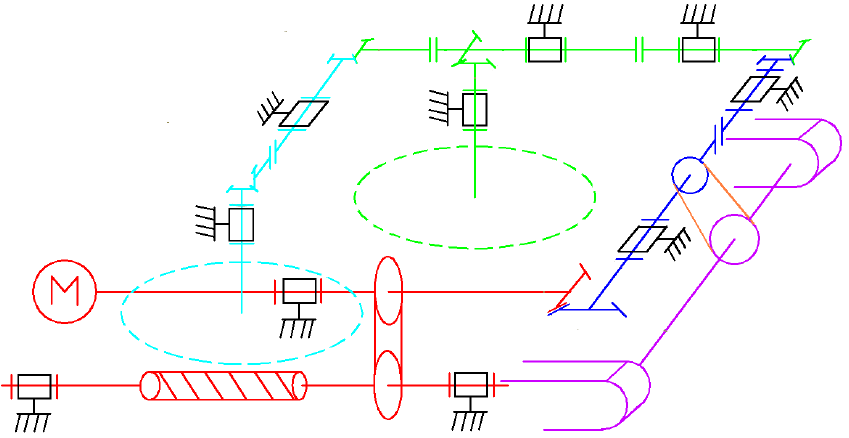 Q2.4 – Entourer le composant de coupure électrique sur le schéma de puissance.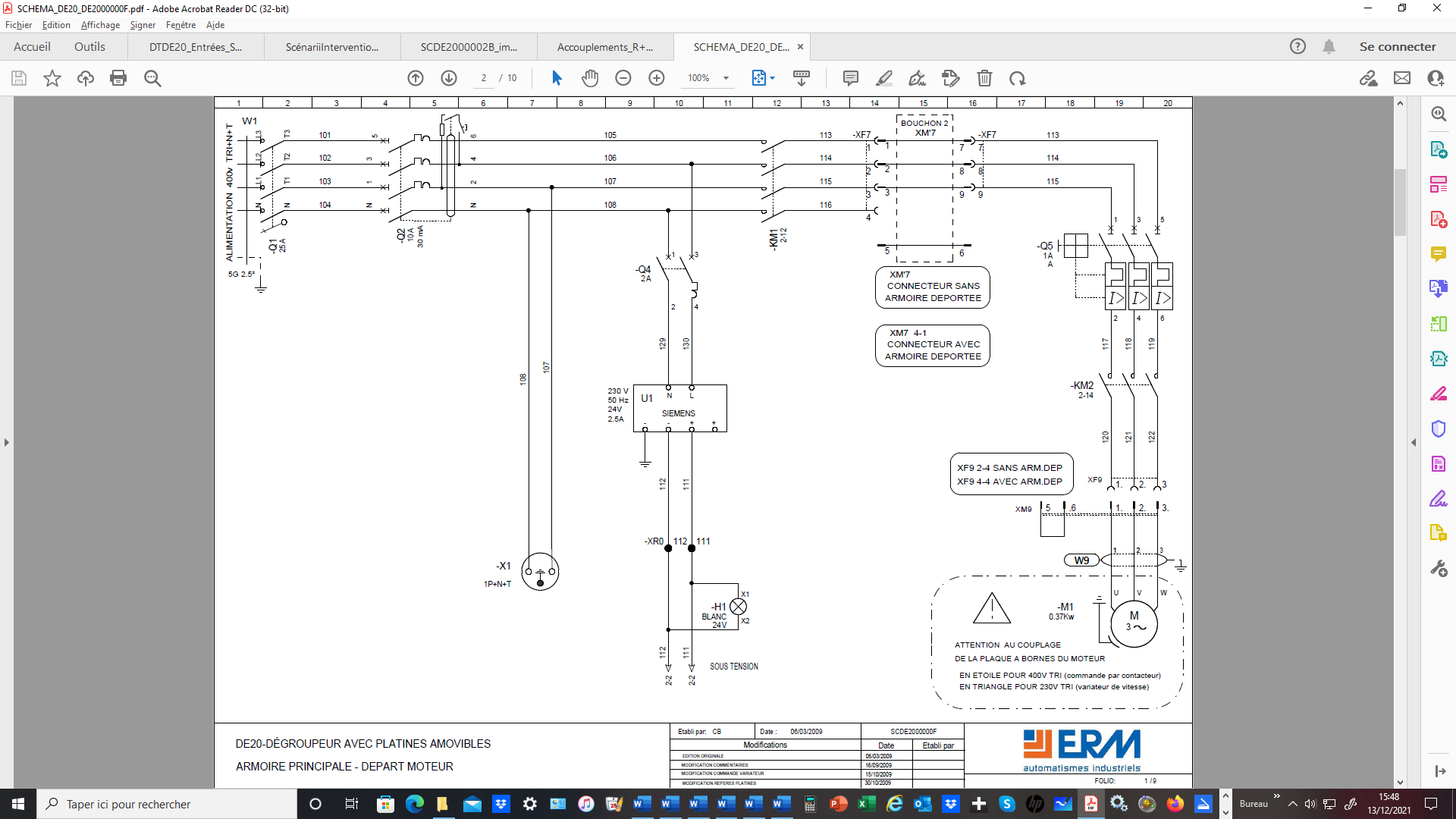 Q3.1 – Cocher le matériel nécessaire pour effectuer votre consignation et V.A.T. IndiquerS’il s’agit d’un EPI, EPC, EIS.Q3.2 – Cette intervention étant réalisée par vous-même, donner votre titre d’habilitation sachant que vous devez consigner.Q3.3 – Compléter le tableau ci-dessous décrivant l’ensemble des étapes de la consignation électrique du DEGROUPEUR DE 20.Lors de votre intervention, vous allez réaliser le remplacement des paliers de guidage de la vis sans finQ4.1 – Surligner ou souligner le niveau de maintenance de cette intervention.1er niveau (réglage simple)2ème niveau (dépannages par échange standard et opérations mineures)3ème niveau (identification et diagnostic des pannes, réparations par échanges de composants)4ème niveau (travaux importants de maintenance)5ème niveau (rénovation, reconstruction ou réparations importantes)Q4.2 – Identifier les causes de pannes possibles ci-dessous en répondant par oui ou nonQ4.3 – Indiquer le type de déchets que vous allez devoir trier et éliminer :Déchets inertesDéchets non dangereux non inertesDéchets dangereuxDéchets spécifiques	Q5.2 – Dispositif de sécurité sur le schéma ci-dessous	 Encadrer le schéma du module de sécurité concerné ci-dessousEcrire l’équation de test de la chaîne de sécurité pour alimenter KA 1 (sans le détecteur S15):KA 1 = 		(…/s1= s1 barre)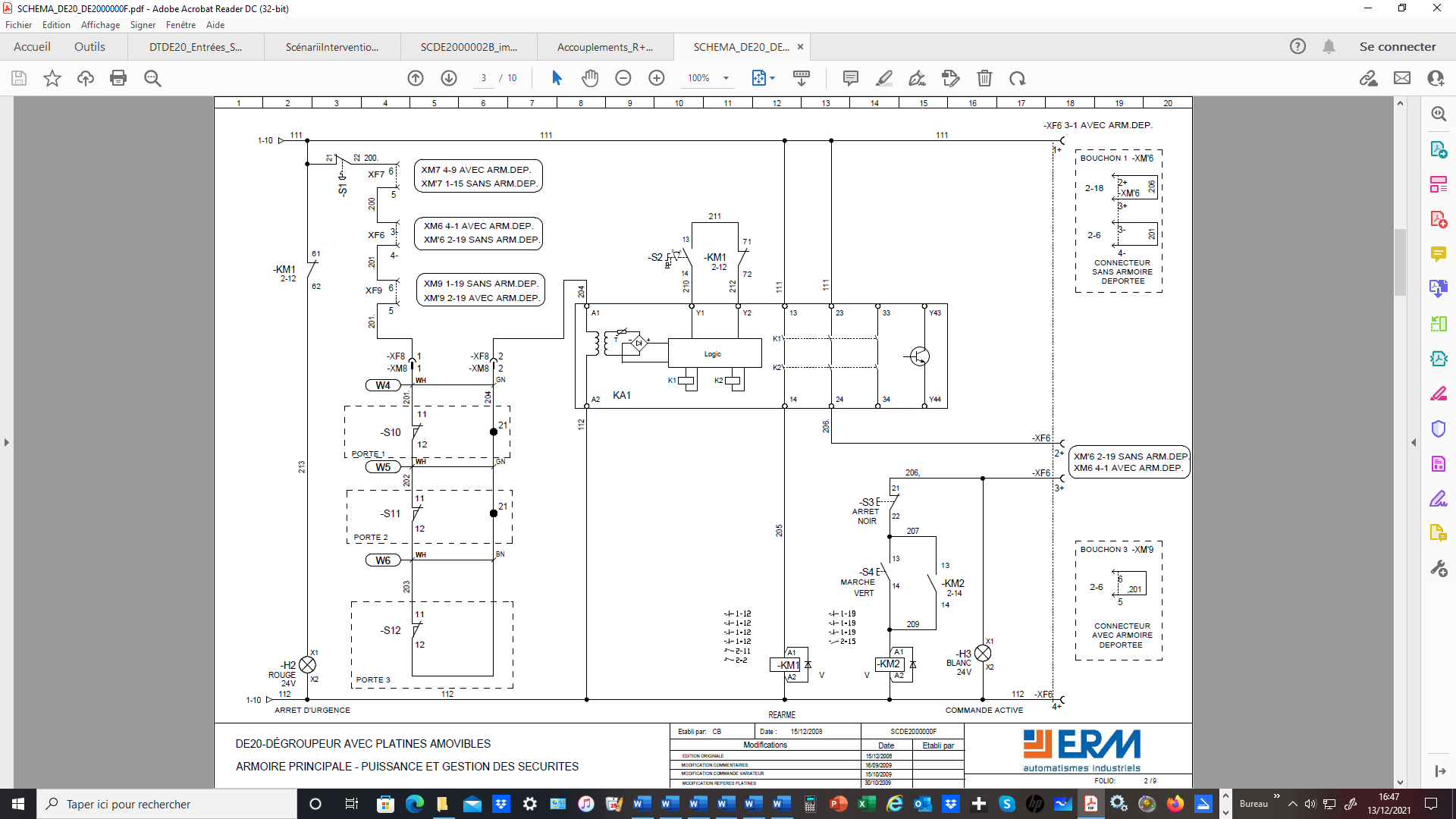 Ecrire ci-dessous l’équation modifiée de KA1 Avec le détecteur S15 que vous avez choisi pour alimenter KA 1KA 1 (bis) = 		(…/s1= s1 barre)Q5.4  ̶  Vérifier les consigner de sécurité du système en présence du professeurEn suivant strictement la procédure énoncée Et complétée à la question Q3.3, 	Le professeur doit valider par signature ci-après :  Prof MaintenanceQ5.5  ̶  Préparer la procédure pour le remontage des paliers :	Indiquer ci-après les valeurs de positionnement des paliers en rapport à la vis sans fin et les repères utilisés. (Mise en place des paliers de guidage DR 4 à 10)	Vérifier le positionnement des paliers 	X1=		 X2= 	Dimensions relevées sur DTR 8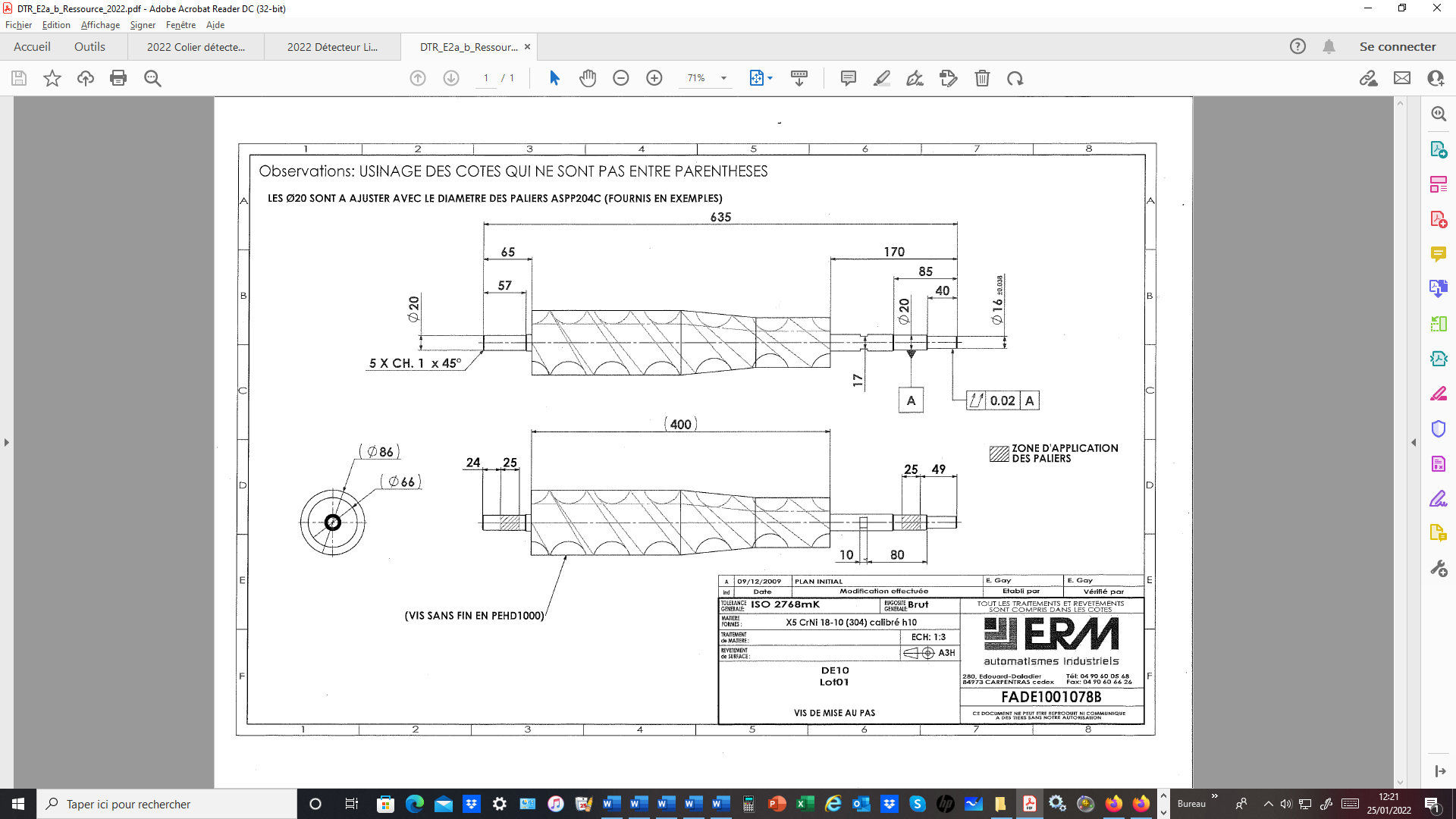 Q5.6  ̶  Donner la procédure de déconsignation du système (DTR 13 et 14)	Agir sur 	Q5.7  ̶  Citer la ou les énergies à vérifier pour la remise en service :	Valeur de l’énergie électrique :		Valeur de l’énergie pneumatique : 	Q5.8  ̶  Donner les conditions pour mettre le bien en position initialeQ6.1  ̶  Compléter les repères des pièces suivant la nomenclature donnée DTR 1 à 10 de la gamme de démontage et nommer les outillages utilisés pendant cette intervention.Q 7.1  ̶  Parmi les 3 propositions de détecteur du Dossier technique DTR 16 et 17, choisir le composant le plus adapté. On utilise un support détecteur qui ne peut supporter un détecteur dont le diamètre serait M12 avec un contact NF 24V.	Détecteur choisi : 	Q7.2  ̶  Rédiger un bon de commande de façon à équiper la machine de 2 roulements palier tôle adaptés au système ainsi que d’un détecteur de proximité pouvant s’ajuster avec les supports proposés dans la fin du sujet (le prix ne sera pas indiqué)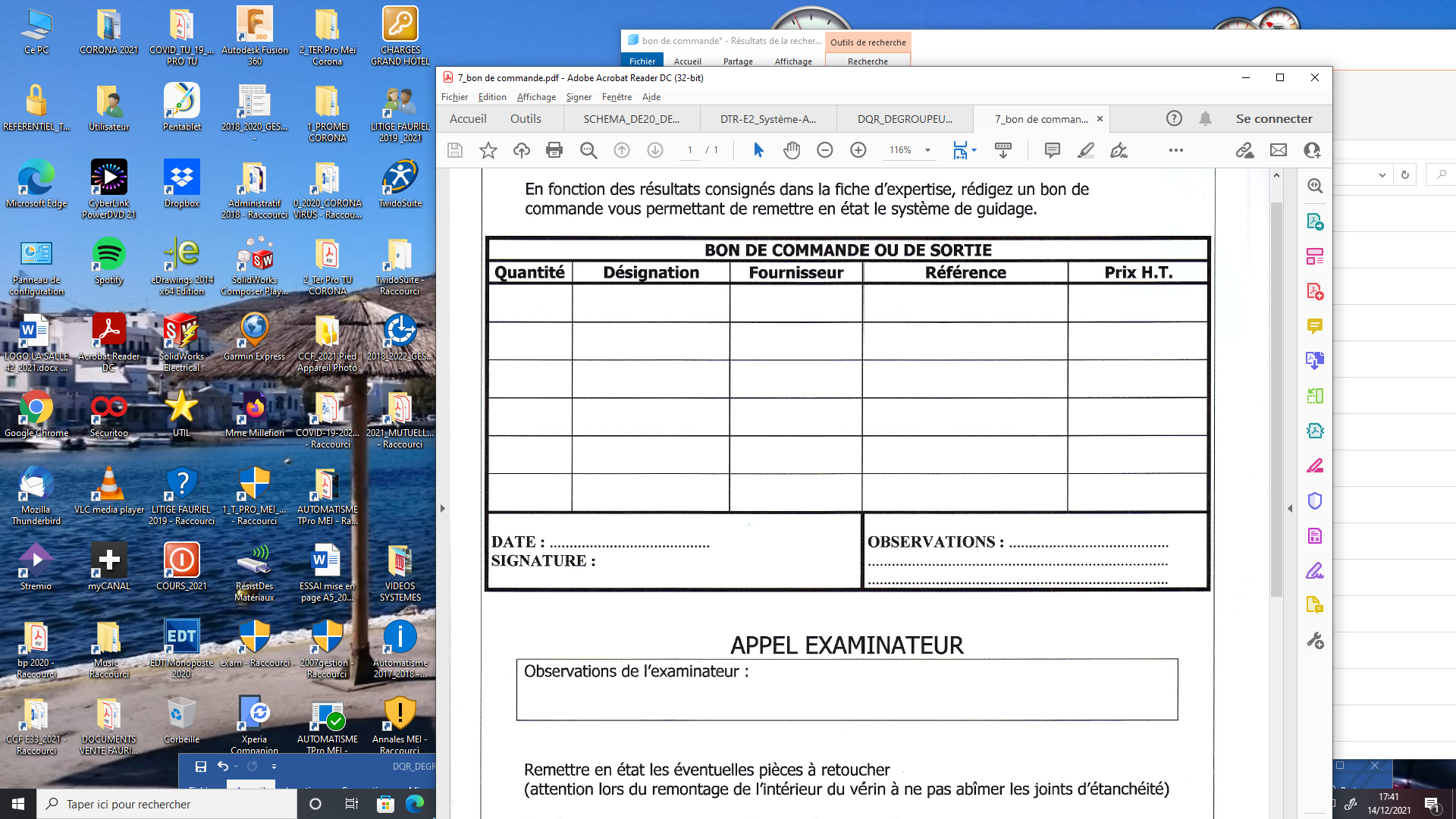 Q 7.3  ̶  Proposer une solution de visualisation à distance : (le composant ne sera pas commandé)Q 7.4  ̶  Sur le schéma ci-dessous mettre en place le détecteur de proximité que vous avez choisi.Dessiner le détecteur de proximité à son emplacement que vous choisirez de telle sorte qu’il arrête le système tel un arrêt d’Urgence si le limiteur déclenche à l’effort. Vous prendrez l’un des deux emplacements qui correspond le mieux. (position 1 ou 2)*Q 7.5  ̶  Choisir parmi les 3 supports proposés celui qui correspond le mieux à l’utilisation pour implanter mécaniquement le détecteur au plus près du détecteur et avoir un réglage suffisant pour la détection	Solution 1	Solution 2	Solution 3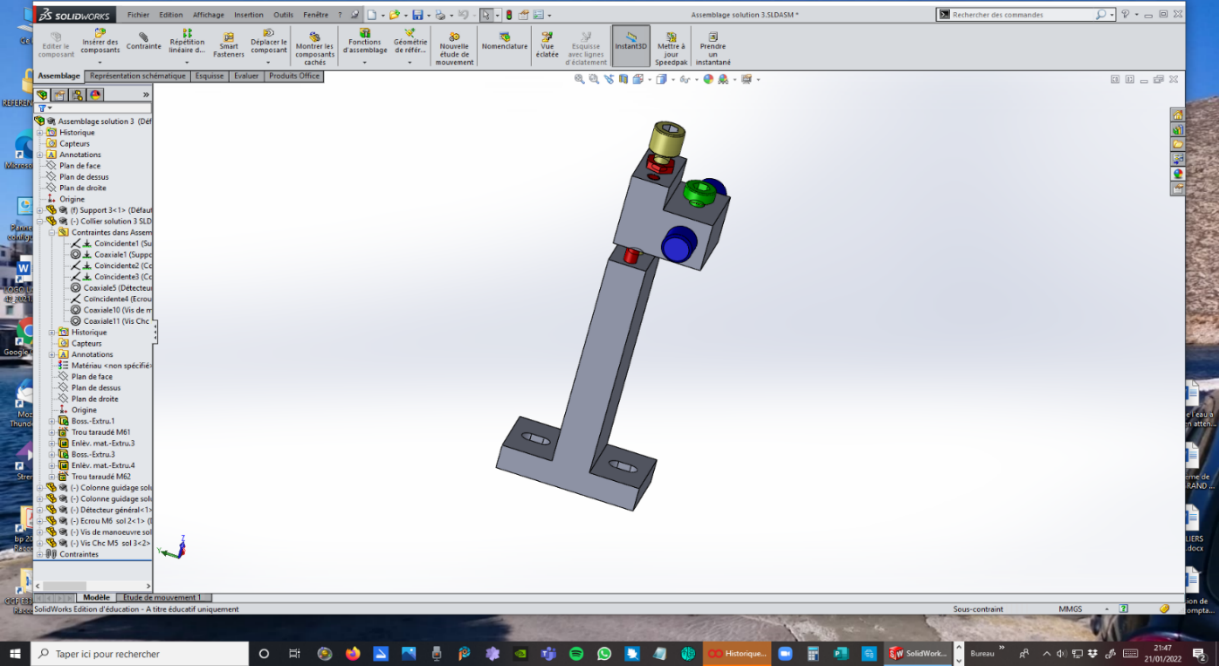 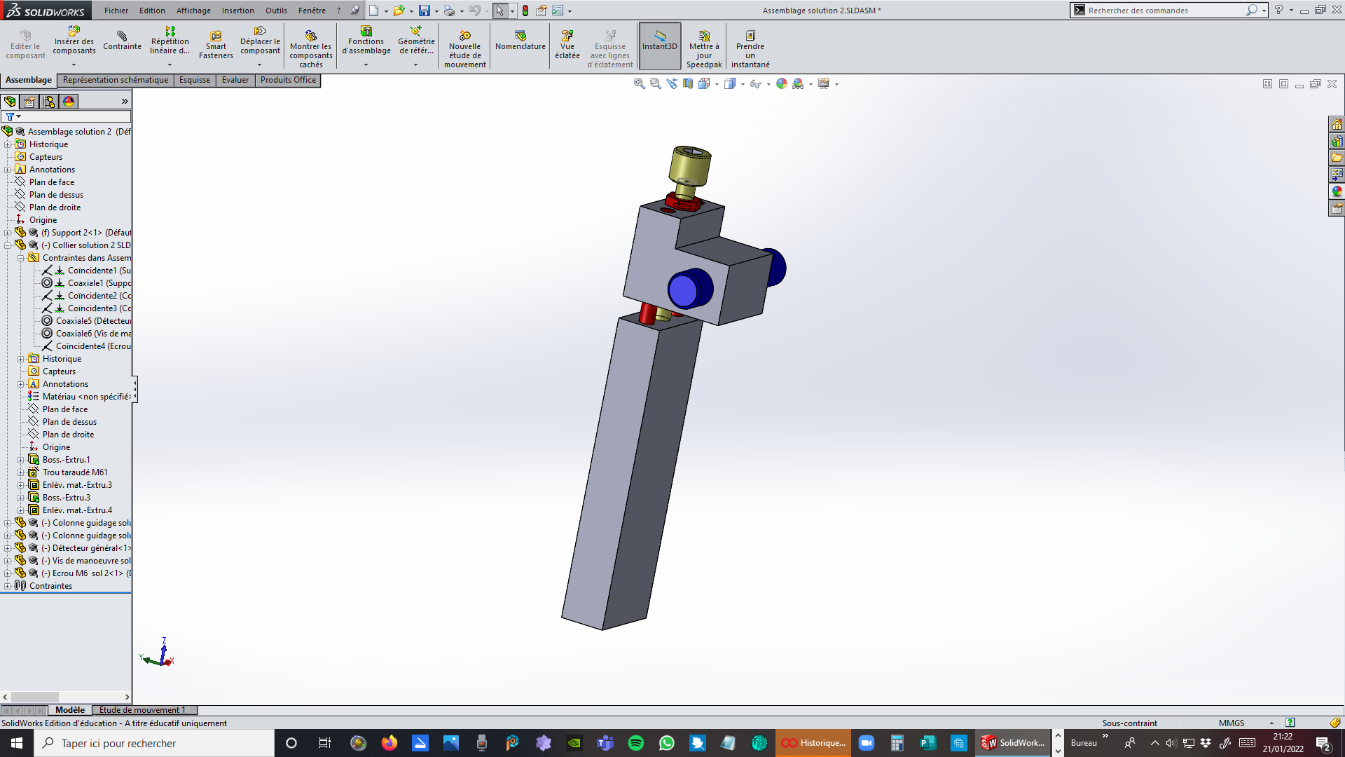 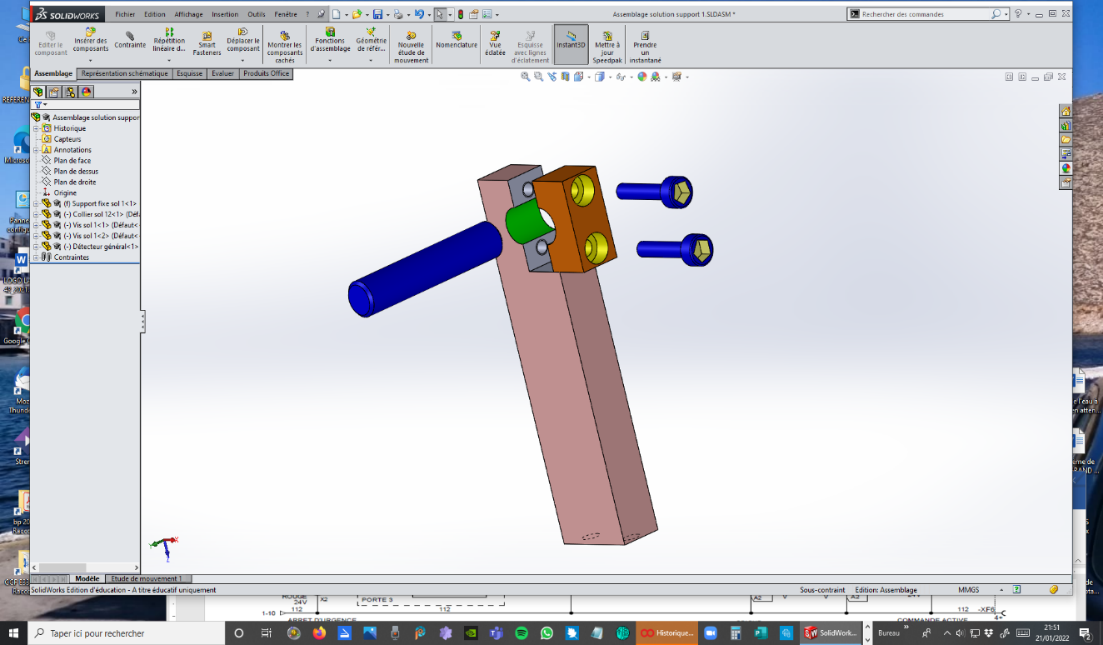 Réglage sur X					Réglages sur X et Y		Réglages sur X, Y et ZIndiquer ci-après votre choix : 	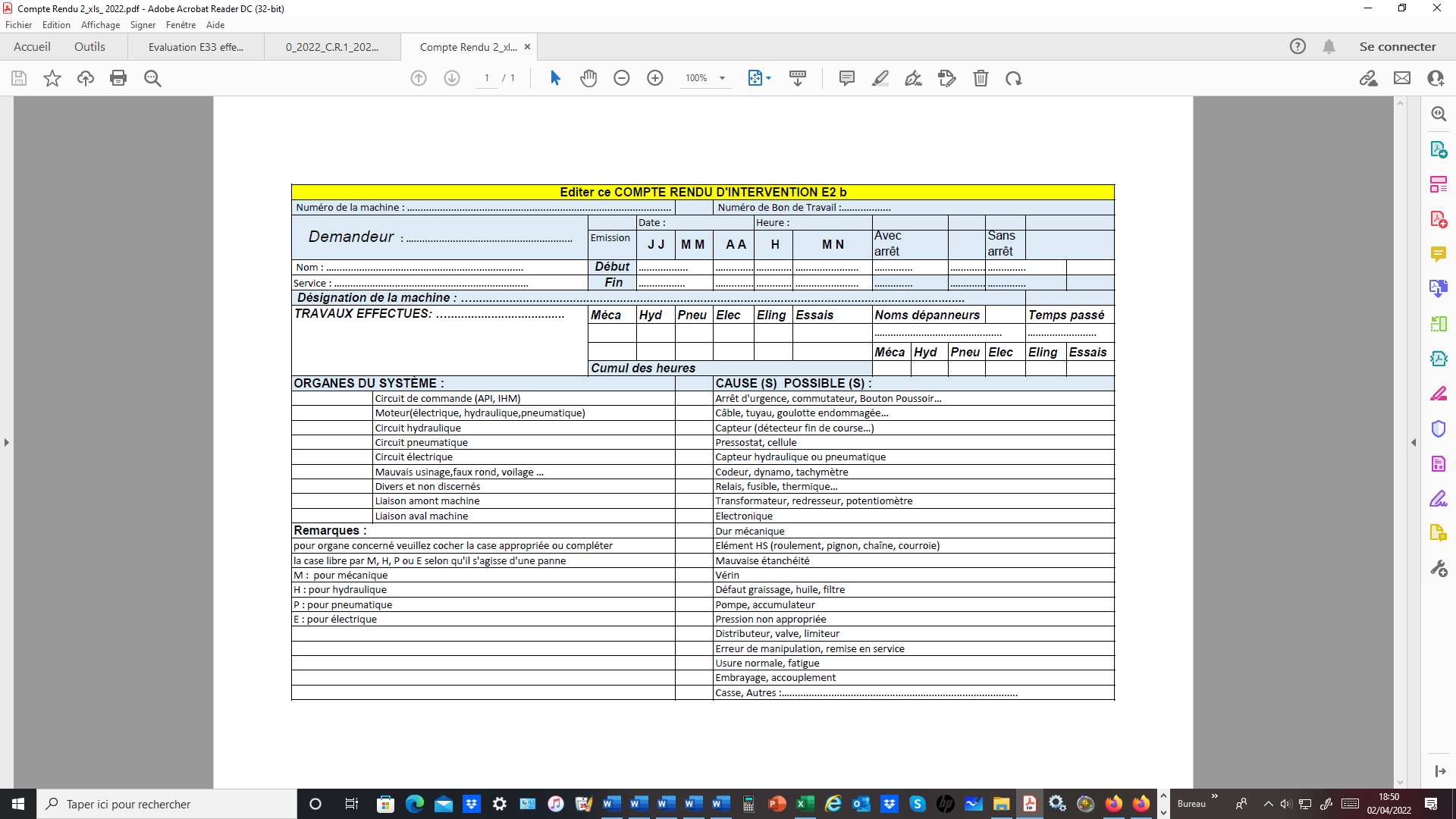 Baccalauréat Professionnel Maintenance des Systèmes de Production ConnectésDegroupeurDQRSous-épreuve E2. b – Analyse et exploitation de données techniquesDurée : 2hPage 1/13Q1Demande d’interventionTemps conseillé : 5 minutesORDRE DE TRAVAILORDRE DE TRAVAILORDRE DE TRAVAILORDRE DE TRAVAILORDRE DE TRAVAILORDRE DE TRAVAILORDRE DE TRAVAILORDRE DE TRAVAILORDRE DE TRAVAILORDRE DE TRAVAILORDRE DE TRAVAILORDRE DE TRAVAILORDRE DE TRAVAILDate et heure de la demandeDate et heure de la demandeDate et heure de la demandeDate et heure de la demandeDate et heure de la demandeDate et heure de la demandeDate et heure de la demande……………………………………………..……………………………………………..……………………………………………..……………………………………………..……………………………………………..……………………………………………..Parc22EquipementN°Parc22EquipementN°Parc22EquipementN°MarqueMarqueMarqueMarqueNuméro du BT :Numéro du BT :Numéro du BT :25.12.5230Problématique de la demande :Remplacer les éléments de guidage de la vis sans fin et         prévoir un détecteur pour alerter le déclenchement du limiteur de coupleD’étudier cette interventionD’établir les procédures du système afin de réaliser cette intervention en toute sécuritéDe donner les informations pour une remise en service.Problématique de la demande :Remplacer les éléments de guidage de la vis sans fin et         prévoir un détecteur pour alerter le déclenchement du limiteur de coupleD’étudier cette interventionD’établir les procédures du système afin de réaliser cette intervention en toute sécuritéDe donner les informations pour une remise en service.Problématique de la demande :Remplacer les éléments de guidage de la vis sans fin et         prévoir un détecteur pour alerter le déclenchement du limiteur de coupleD’étudier cette interventionD’établir les procédures du système afin de réaliser cette intervention en toute sécuritéDe donner les informations pour une remise en service.Problématique de la demande :Remplacer les éléments de guidage de la vis sans fin et         prévoir un détecteur pour alerter le déclenchement du limiteur de coupleD’étudier cette interventionD’établir les procédures du système afin de réaliser cette intervention en toute sécuritéDe donner les informations pour une remise en service.Problématique de la demande :Remplacer les éléments de guidage de la vis sans fin et         prévoir un détecteur pour alerter le déclenchement du limiteur de coupleD’étudier cette interventionD’établir les procédures du système afin de réaliser cette intervention en toute sécuritéDe donner les informations pour une remise en service.Problématique de la demande :Remplacer les éléments de guidage de la vis sans fin et         prévoir un détecteur pour alerter le déclenchement du limiteur de coupleD’étudier cette interventionD’établir les procédures du système afin de réaliser cette intervention en toute sécuritéDe donner les informations pour une remise en service.Problématique de la demande :Remplacer les éléments de guidage de la vis sans fin et         prévoir un détecteur pour alerter le déclenchement du limiteur de coupleD’étudier cette interventionD’établir les procédures du système afin de réaliser cette intervention en toute sécuritéDe donner les informations pour une remise en service.Problématique de la demande :Remplacer les éléments de guidage de la vis sans fin et         prévoir un détecteur pour alerter le déclenchement du limiteur de coupleD’étudier cette interventionD’établir les procédures du système afin de réaliser cette intervention en toute sécuritéDe donner les informations pour une remise en service.Problématique de la demande :Remplacer les éléments de guidage de la vis sans fin et         prévoir un détecteur pour alerter le déclenchement du limiteur de coupleD’étudier cette interventionD’établir les procédures du système afin de réaliser cette intervention en toute sécuritéDe donner les informations pour une remise en service.Problématique de la demande :Remplacer les éléments de guidage de la vis sans fin et         prévoir un détecteur pour alerter le déclenchement du limiteur de coupleD’étudier cette interventionD’établir les procédures du système afin de réaliser cette intervention en toute sécuritéDe donner les informations pour une remise en service.Problématique de la demande :Remplacer les éléments de guidage de la vis sans fin et         prévoir un détecteur pour alerter le déclenchement du limiteur de coupleD’étudier cette interventionD’établir les procédures du système afin de réaliser cette intervention en toute sécuritéDe donner les informations pour une remise en service.Problématique de la demande :Remplacer les éléments de guidage de la vis sans fin et         prévoir un détecteur pour alerter le déclenchement du limiteur de coupleD’étudier cette interventionD’établir les procédures du système afin de réaliser cette intervention en toute sécuritéDe donner les informations pour une remise en service.Problématique de la demande :Remplacer les éléments de guidage de la vis sans fin et         prévoir un détecteur pour alerter le déclenchement du limiteur de coupleD’étudier cette interventionD’établir les procédures du système afin de réaliser cette intervention en toute sécuritéDe donner les informations pour une remise en service.Machine en arrêtMachine en arrêtMachine en arrêtNonNonNonQ2Les risques pour les biens et les personnesTemps conseillé : 15 minutesRisques liés à l’électricitéRisques d’incendieRisques de chute de hauteurRisques de trébuchement, heurtRisques liés à la manutention manuelleRisques liés aux agents biologiquesBaccalauréat Professionnel Maintenance des Systèmes de Production ConnectésDegroupeurDQRSous-épreuve E2. b – Analyse et exploitation de données techniquesDurée : 2hPage 2/13Risques identifiésMesures de prévention proposées  …Désaccouplement limiteur de couple.	  …Tension courroie crantée trop importante	Baccalauréat Professionnel Maintenance des Systèmes de Production ConnectésDegroupeurDQRSous-épreuve E2. b – Analyse et exploitation de données techniquesDurée : 2hPage 3/13Q3La consignation du systèmeTemps conseillé : 15 minutes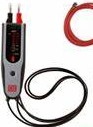 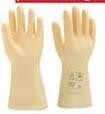 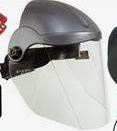 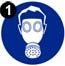 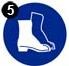 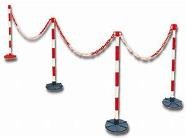 V.A. TV.A. TGantsGantsCasque de protection visièreCasque de protection visièreMasque respiratoireMasque respiratoireBottesBottesPoteau + balisagePoteau + balisage☐EIS☐EIS☐EIS☐EIS☐EIS☐EIS☐EPC☐EPC☐EPC☐EPC☐EPC☐EPC☐EPI☐EPI☐EPI☐EPI☐EPI☐EPI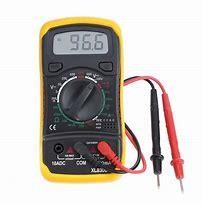 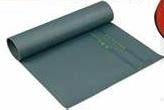 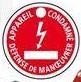 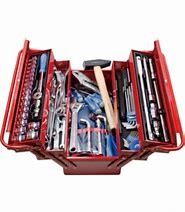 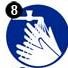 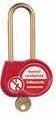 MultimètreMultimètreTapis isolantTapis isolantAfficheAfficheOutillageOutillageLavage mainLavage mainCadenasCadenas☐EIS☐EIS☐EIS☐EIS☐EIS☐EIS☐EPC☐EPC☐EPC☐EPC☐EPC☐EPC☐EPI☐EPI☐EPI☐EPI☐EPI☐EPIB0B1VBRB2V□□□□Baccalauréat Professionnel Maintenance des Systèmes de Production ConnectésDegroupeurDQRSous-épreuve E2. b– Analyse et exploitation de données techniquesDurée : 2hPage 4/13EtapesAction(s)Action surMatériel(s)Equipement(s) de protection1Pré-identification, repérage, mise en sécurité2345Effectuer la VAT5.15.25.35.45.56Baccalauréat Professionnel Maintenance des Systèmes de Production ConnectésDegroupeurDQRSous-épreuve E2. b– Analyse et exploitation de données techniquesDurée : 2hPage 5/13Q4Maintenance du dégroupeurTemps conseillé : 5 minutesCauses de pannes possiblesOUINONSur chauffe moteur d’entraînement de la visSurcharge et efforts trop importantsDémarrage trop rapide du tapis de transportTension trop importante de la chaîne de transmissionBaccalauréat Professionnel Maintenance des Systèmes de Production ConnectésDegroupeurDQRSous-épreuve E2. b– Analyse et exploitation de données techniquesDurée : 2hPage 6/13Q5Partie Pratique plateau techniqueTemps conseillé : 30 minutesActions à mettre en œuvreActions à mettre en œuvreEn autonomieEn autonomiePrésence évaluateurPrésence évaluateurPréparer son interventionPréparer son interventionPréparer son interventionQ5.1Prendre en charge la demande d’intervention.  (Effectué en Q1)Prendre en charge la demande d’intervention.  (Effectué en Q1)Q5.2Identifier et situer le ou les dispositifs de sécurité :Module de sécurité et équation test de KA1Identifier et situer le ou les dispositifs de sécurité :Module de sécurité et équation test de KA1Q5.3Consigner le système (en présence et après accord du professeur)Consigner le système (en présence et après accord du professeur)Q 5.4Préparer la procédure pour le remontage des paliersPréparer la procédure pour le remontage des paliersQ5.5Donner la procédure de déconsignationDonner la procédure de déconsignationQ5.6Citer les énergies à vérifierCiter les énergies à vérifierQ5.7Vérifier la chaîne de sécuritéVérifier la chaîne de sécuritéQ5.8Citer les conditions initiales de démarrageCiter les conditions initiales de démarrageBaccalauréat Professionnel Maintenance des Systèmes de Production ConnectésDegroupeurDQRSous-épreuve E2. b– Analyse et exploitation de données techniquesDurée : 2hPage 7/13Baccalauréat Professionnel Maintenance des Systèmes de Production ConnectésDegroupeurDQRSous-épreuve E2. b – Analyse et exploitation de données techniquesDurée : 2hPage 8/13Baccalauréat Professionnel Maintenance des Systèmes de Production ConnectésDegroupeurDQRSous-épreuve E2. b – Analyse et exploitation de données techniquesDurée : 2hPage 9/13Q6Gamme de démontage sur le plateau techniqueTemps conseillé :30 minutesOpé.DésignationRepèresOutillageObservations10Consignation du système DE 20Identifier le plan de préventionBalisage, EPI, EPC et EIS20Libérer tension de la courroie de transmission palier/vis par galetAttention à la courroie30Démonter courroie crantée avec soinAttention à ne pas abîmer les poulies au démontage40Démonter les deux paliers du bâtiAttention vis sans fin fragile50Enlever les paliers de l’arbre de la vis en démontant les vis de blocageAttention de ne pas détériorer l’axe de la vis sans fin60Remonter 2 paliers neufs sur l’arbreAttention à ne pas endommager les paliers neufs70Monter l’arbre + palier sur bâti Attention vis sans fin fragile, ne pas bloquer les vis80Faire tourner vis sans fin sans la courroie et placer un bidon entre la vis et l’étoile 1 pour synchroniserNe pas forcer, juste mise en position90Régler la position et bloquer les vis de chaque palier sur arbreAttention de ne pas appliquer un couple de serrage trop important100Tendre la courroie de transmissionUtiliser le galet tendeur en respectant le couple de serrage du galet110Vérifier la tension de la courroieElle doit plier d’1/4 de tour une fois réglée120Déconsigner système130Remise en service et essaisEffectuée par un technicien En présence du professeurBaccalauréat Professionnel Maintenance des Systèmes de Production ConnectésDegroupeurDQRSous-épreuve E2. b – Analyse et exploitation de données techniquesDurée : 2hPage 10/13Q7Choix d’un détecteur de proximitéTemps conseillé :      12 minutesBaccalauréat Professionnel Maintenance des Systèmes de Production ConnectésDegroupeurDQRSous-épreuve E2. b – Analyse et exploitation de données techniquesDurée : 2hPage 11/13Baccalauréat Professionnel Maintenance des Systèmes de Production ConnectésDegroupeurDQRSous-épreuve E2. b – Analyse et exploitation de données techniquesDurée : 2hPage 12/13Q8Rédiger un compte-rendu sur le plateau techniqueTemps conseillé : 8 minutesBaccalauréat Professionnel Maintenance des Systèmes de Production ConnectésDegroupeurDQRSous-épreuve E2. b – Analyse et exploitation de données techniquesDurée : 2hPage 13/13